В целях обеспечения повышения качества общего образования                       в Оренбургской области, непрерывного профессионального роста педагогов региона, определения и распространения лучших педагогических практик                  в системе общего образования, поддержки и поощрения творческой активности педагогических работников общего образования Оренбургской области п р и к а з ы в а ю:Организовать проведение IV открытого регионального фестиваля педагогических идей и инноваций «Оренфест» (далее – Фестиваль).                      Срок: ноябрь – январь 2024 годаГосударственному автономному учреждению дополнительного профессионального образования «Институт развития образования Оренбургской области»:2.1. Разработать и утвердить Положение о Фестивале.2.2. Утвердить составы организационного комитета и экспертов Фестиваля.2.3. Информировать руководителей муниципальных органов, осуществляющих управление в сфере образования, руководителей общеобразовательных организаций, подведомственных министерству образования Оренбургской области, о проведении Фестиваля.2.4. Обеспечить организационно-методическое сопровождение проведения Фестиваля.3.    Рекомендовать руководителям муниципальных органов, осуществляющих управление в сфере образования:3.1. Информировать руководителей подведомственных образовательных организаций о проведении Фестиваля. 3.2. Инициировать участие педагогических работников подведомственных образовательных организаций в Фестивале.4. Контроль за исполнением настоящего приказа возложить на первого заместителя министра образования Оренбургской области.Заместитель министра                                                                          М.В.Царева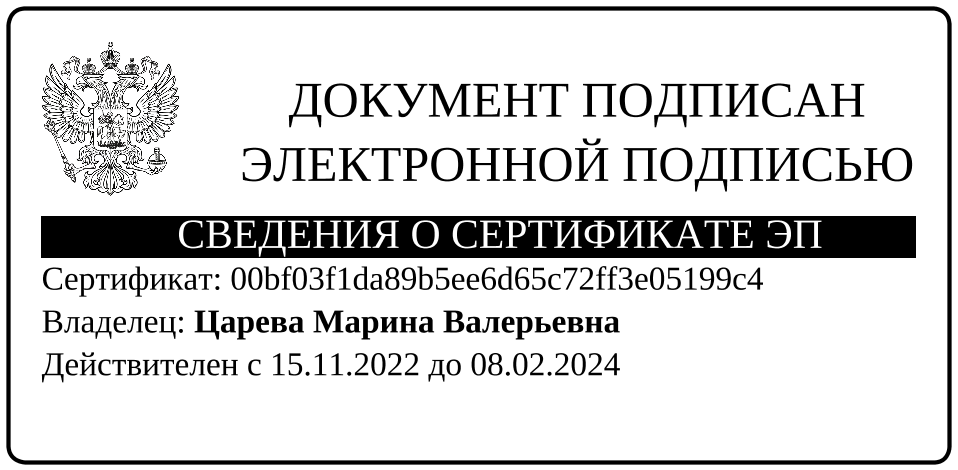 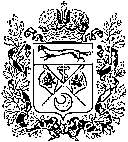 МИНИСТЕРСТВО ОБРАЗОВАНИЯОРЕНБУРГСКОЙ ОБЛАСТИП Р И К А З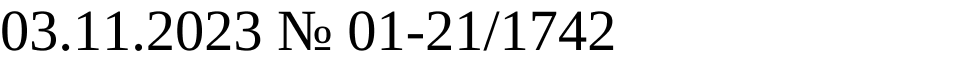 г. ОренбургОб организации и проведении IV открытого регионального фестиваля педагогических идей              и инноваций «Оренфест» 